BLOCK of the Month: TRICKS AND TREATSCOLORS: GRAY plus Halloween prints or colors (Black, White, Orange, Purple, Lime) If using Halloween colors instead of Halloween prints, pick colors from the five colors listed so all blocks turned in will work well together for the quilter that wins them. CUTTING for (1) 14” x 14” unfinished block (Which will yield (4) 7” x 7” unfinished blocks)	GRAY  (4) 5” x 5”	 HALLOWEEN (5) 5” x 5”  (Up to five different prints/colors per block)Sew all nine 5” x 5” squares into a nine-patch, as per diagram, with Halloween prints/colors in the corners and center.  Gray is the middle of each side.  Press seams to dark, as is best for your color layout.   Your block should now be 14”.  Cut your block into four quarters, cutting along the center of block, both vertically and horizontally, as per diagram.  You now have (4) 7” x 7” blocks.  Now make more blocks!You can use up to five different Halloween prints/colors as well as different Grays in each block.  When the 14” block is cut apart, the different Halloween prints/colors and Grays will get separated.  This block is a 4-for-1 trick, you sew one block, but you get four when you are done!  That is a real treat!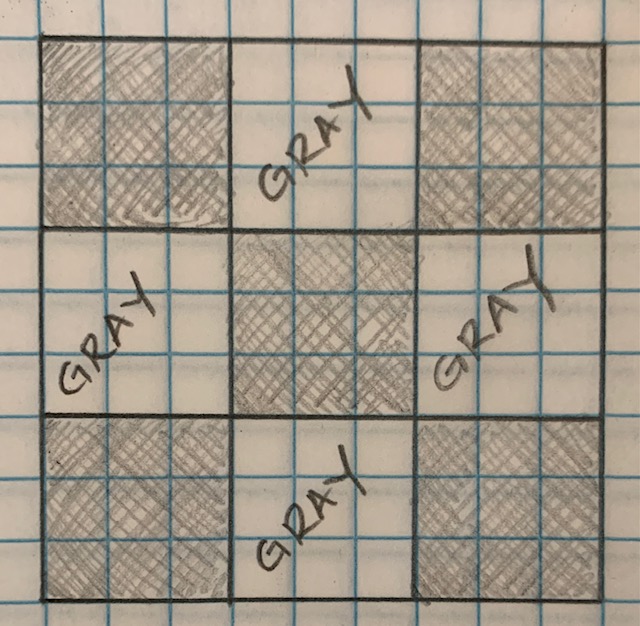 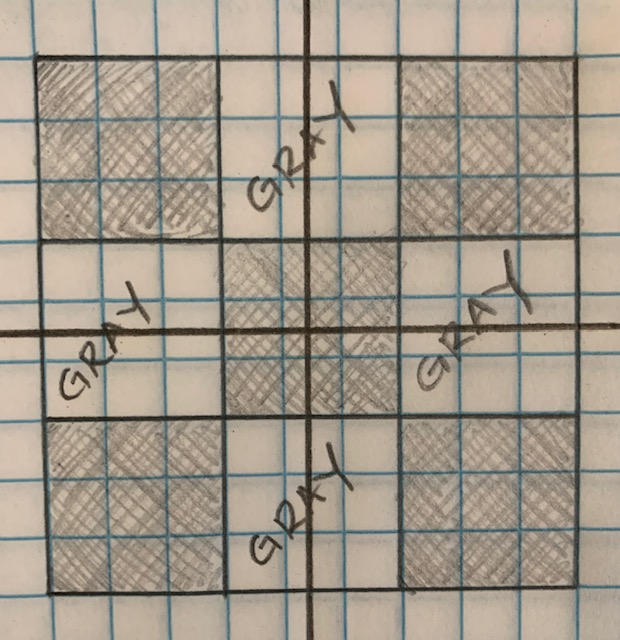 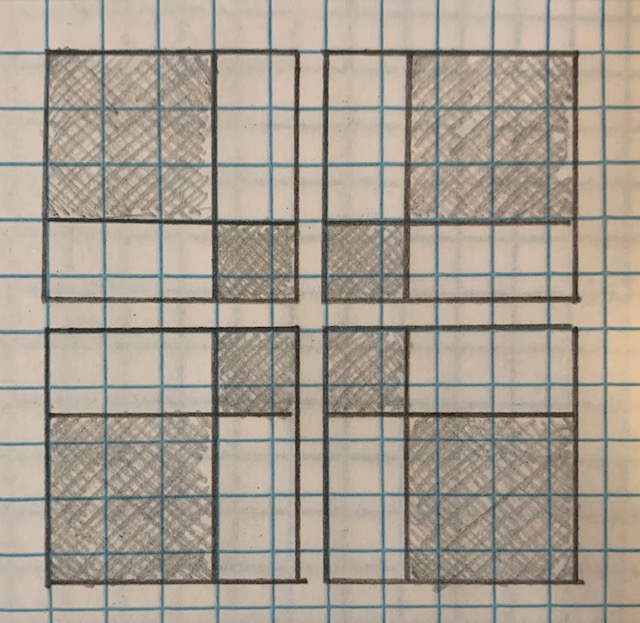 